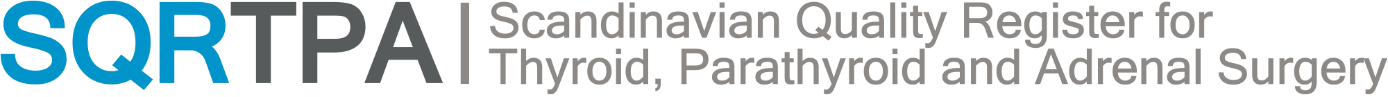 Styrelsemöte SQRTPA Grand Hotel, Lund 25–26 november 2021Närvarande: Erik Nordenström, Anders Bergenfelz, Anna Koman, Göran Wallin, Andreas Muth, Daniel Nordanstig, Martin Nilsson, Olov Norlén (länk), Joachim Hennings (länk)Protokoll25/11 Dag 1Styrelsemedlemmar: Anders Bergenfelz avgår som ordförande och Martin Nilsson ersätter på Södra sjukvårdsregionens mandat som enskild ledamot i styrelsen. Ordförande posten lämnas vakant tills vidare. Róbert Kotán har valts in på mandat från Sydöstra sjukvårdsregionen. Styrelsen 2021–2022 är följandeGenomgång SHPT modul samt ev. buggar i binjuremodul 	SHPT: Preop 22 +23 gör om till J/NPostop 8+9 se över Postop 2: Lägga till PTH?	Binjuremodul: I pappersblankett saknas binjurevenskateterisering. Det finns ologiska val i punkt 22 + 23 typ av operation upprepas. Bör ses över	Thyr+Parathyr: Överväg att ta bort laryngeus sup registrering då det är svårt att belägga objektivt och svårt att utvärdera variabelnI huvudet på en registercentrumchef (Mikael Åström) Vad kan vi förvänta oss i framtiden kring finansiering och organisation i register SverigeMÅ redogjorde för Plattformsutredningen och utredningen angående konsolidering av CPUA myndigheter. Det finns naturligtvis en oro kring ett läge där alla register tvingas in i samma plattform. En ev konsolidering kommer inte påverka SQRTPA då RCS kommer bli en av de 6 CPUA myndigheter i riket.FOU – Anna Koman Primary hyperparathyroidism: nonclassical symptoms and benefits of parathyroidectomy FOU – Martin Nilsson Complications of Primary Hyperparathyroidism and Effects of SurgerySQRTPA 2003-2021 – blev det som tänkt? (Anders Bergenfelz)26/11- Dag 2Demo av AI audit (Anders Bergenfelz)Via Power BI kan man se över data och outliers kan upptäckas. Egna kliniker kan på så sätt tvätta data från orimliga registreringar. Kan också vara ett sätt för auditör att förbereda sigMöteskalender 20227/2 kl. 18.00 Teams möte (viktigt att styrelsen funderar på programpunkter till internatmötet), 19-20/5 internatmöte lunch-lunch (Mötet skall vara i Mälardalen och blir GW: sista möte. Anna Koman kollar lämpliga lokaler)EU-TIRADS en första utvärdering i årsrapporten (Erik Nordenström)Systemet har börjat användas och utvärderingar framöver är nödvändiga. Genrellt påpekades bl.a. av DN att det är viktigt att det finns algoritmer även för patienter som inte går till kirurgi. Den nationella grupp som jobbar med frågan bör återuppta sitt arbete och sikta på riktlinjer som stöd hur EU TIRADS skall tolkas och åtgärd vid respektive nivå (1–5)Erik NordenströmRegisterhållareDaniel NordanstigÖNH föreningenOlov NorlénSFEKGöran WallinSjukvårdsregion MellansverigeJoakim HenningsNorra sjukvårdsregionenAnna KomanStockholms sjukvårdsregionAndreas MuthVästra sjukvårdsregionenMartin NilssonSödra sjukvårdsregionenRóbert KotánSydöstra sjukvårdsregionen